Wakelet			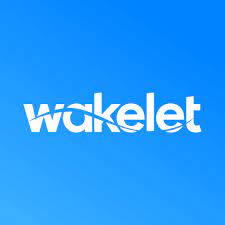 Informații despre instrumentInformații despre instrumentInformații despre instrumentGrup țintă:  Administrare/Management  Coordonatori  Voluntari  Administrare/Management  Coordonatori  VoluntariCategorie:   Instrument online  Platforme de învățare  Software/ Aplicație Desktop   Rețea (Socială)  App  AlteleZona de lucru:   Project Management  Managementul comunicării  Videoconferință  Colaborare/ Lucru în echipă  Autoadministrare  Marketing  Managementul personalului  E-Learning/ Gestiune Cunoștințe   Gestiune financiară  Prezentări/ Dezvoltare materiale de învățare   AlteleLimbă:Engleză (și alte câteva limbi)Engleză (și alte câteva limbi)Cunoștințe anterioare / grad de complexitateUșor de utilizatUșor de utilizatLink:https://wakelet.comhttps://wakelet.comFurnizor:WakeletWakeletScurtă descriere:Wakelet este o platformă digitală de curație care permite oganizarea conținutului mixt pentru un acces ușor într-un mod creativ.Wakelet este o platformă digitală de curație care permite oganizarea conținutului mixt pentru un acces ușor într-un mod creativ.Informații despre acces și utilizare (costuri, cerințe bazate pe cloud, utilizare mobilă, ...)Poate fi folosit gratuit prin înscrierea cu adresa de e-mail.Poate fi utilizat în browserul web sau ca aplicație mobilă, inclusiv ca extensie de browser.Poate fi folosit gratuit prin înscrierea cu adresa de e-mail.Poate fi utilizat în browserul web sau ca aplicație mobilă, inclusiv ca extensie de browser.Instrucţiuni/Tutorialehttps://help.wakelet.comhttps://help.wakelet.com